UNDERGRADUATE CURRICULUM COMMITTEE (UCC)
PROPOSAL FORM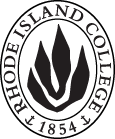 Cover page	roll over blue text to see further important instructions: please read.N.B. DO NOT USE HIGHLIGHT, JUST DELETE THE WORDS THAT DO NOT APPLY TO YOUR PROPOSALALL numbers in section (A) need to be completed, including the impact ones.B.  NEW OR REVISED COURSES    DELETE THE WORDS THAT DO NOT APPLY TO YOUR PROPOSAL within specific categories, but do not delete any of the categories. DO NOT use highlight. Delete this whole page if this proposal does not include a new or revised course.D. SignaturesD.1. ApprovalsChanges that affect General Education in any way MUST be approved by ALL Deans and COGE Chair.Changes that directly impact more than one department/program MUST have the signatures of all relevant department chairs, program directors, and relevant dean (e.g. when creating/revising a program using courses from other departments/programs). Check UCC manual 4.2 for further guidelines on whether the signatures need to be approval or acknowledgement.Proposals that do not have appropriate approval signatures will not be considered. Type in name of person signing and their position/affiliation.Send electronic files of this proposal and accompanying catalog copy to curriculum@ric.edu and a printed or electronic signature copy of this form to the current Chair of UCC. Check UCC website for due dates.D.2. AcknowledgementsA.1. Course or programHealth Sciences 105 medical TerminologyHealth Sciences 105 medical TerminologyHealth Sciences 105 medical TerminologyHealth Sciences 105 medical TerminologyReplacing A.2. Proposal typeCourse:  creation Program:  Course:  creation Program:  Course:  creation Program:  Course:  creation Program:  A.3. OriginatorEric HallHome departmentBiology/Health SciencesBiology/Health SciencesBiology/Health SciencesA.4. RationaleA medical terminology course is a fundamental offering in any Health Science program.  The addition of this course fills an academic need and will be examined in the future as a mandatory course for all Health Sciences concentrations, and a possible elective for other programs.  The course has been offered as part of the Training Responsible Adults as Medical Assistants (TRAMA) program for many years and has a well-established syllabus and instructional history.A medical terminology course is a fundamental offering in any Health Science program.  The addition of this course fills an academic need and will be examined in the future as a mandatory course for all Health Sciences concentrations, and a possible elective for other programs.  The course has been offered as part of the Training Responsible Adults as Medical Assistants (TRAMA) program for many years and has a well-established syllabus and instructional history.A medical terminology course is a fundamental offering in any Health Science program.  The addition of this course fills an academic need and will be examined in the future as a mandatory course for all Health Sciences concentrations, and a possible elective for other programs.  The course has been offered as part of the Training Responsible Adults as Medical Assistants (TRAMA) program for many years and has a well-established syllabus and instructional history.A medical terminology course is a fundamental offering in any Health Science program.  The addition of this course fills an academic need and will be examined in the future as a mandatory course for all Health Sciences concentrations, and a possible elective for other programs.  The course has been offered as part of the Training Responsible Adults as Medical Assistants (TRAMA) program for many years and has a well-established syllabus and instructional history.A medical terminology course is a fundamental offering in any Health Science program.  The addition of this course fills an academic need and will be examined in the future as a mandatory course for all Health Sciences concentrations, and a possible elective for other programs.  The course has been offered as part of the Training Responsible Adults as Medical Assistants (TRAMA) program for many years and has a well-established syllabus and instructional history.A.5. Date submitted9/21/2016 A.6. Semester effective A.6. Semester effectiveFall 2017Fall 2017A.7. Resource impactFaculty PT & FT: NANANANAA.7. Resource impactLibrary:NANANANAA.7. Resource impactTechnologyNANANANAA.7. Resource impactFacilities:NANANANAA.8. Program impactFills a missing academic need. No other program is impacted.Fills a missing academic need. No other program is impacted.Fills a missing academic need. No other program is impacted.Fills a missing academic need. No other program is impacted.Fills a missing academic need. No other program is impacted.A.9. Student impactExpanded course offerings for the growing Health Sciences programExpanded course offerings for the growing Health Sciences programExpanded course offerings for the growing Health Sciences programExpanded course offerings for the growing Health Sciences programExpanded course offerings for the growing Health Sciences programA.10. The following screen tips are for information on what to do about catalog copy until the new CMS is in place; check the “Forms and Information” page for updates. Catalog page.   Where are the catalog pages?   Several related proposals?  Do not list catalog pages here. All catalog copy for a proposal must be contained within a single file; put page breaks between sections. Make sure affected program totals are correct if adding/deleting course credits.A.10. The following screen tips are for information on what to do about catalog copy until the new CMS is in place; check the “Forms and Information” page for updates. Catalog page.   Where are the catalog pages?   Several related proposals?  Do not list catalog pages here. All catalog copy for a proposal must be contained within a single file; put page breaks between sections. Make sure affected program totals are correct if adding/deleting course credits.A.10. The following screen tips are for information on what to do about catalog copy until the new CMS is in place; check the “Forms and Information” page for updates. Catalog page.   Where are the catalog pages?   Several related proposals?  Do not list catalog pages here. All catalog copy for a proposal must be contained within a single file; put page breaks between sections. Make sure affected program totals are correct if adding/deleting course credits.A.10. The following screen tips are for information on what to do about catalog copy until the new CMS is in place; check the “Forms and Information” page for updates. Catalog page.   Where are the catalog pages?   Several related proposals?  Do not list catalog pages here. All catalog copy for a proposal must be contained within a single file; put page breaks between sections. Make sure affected program totals are correct if adding/deleting course credits.A.10. The following screen tips are for information on what to do about catalog copy until the new CMS is in place; check the “Forms and Information” page for updates. Catalog page.   Where are the catalog pages?   Several related proposals?  Do not list catalog pages here. All catalog copy for a proposal must be contained within a single file; put page breaks between sections. Make sure affected program totals are correct if adding/deleting course credits.A.10. The following screen tips are for information on what to do about catalog copy until the new CMS is in place; check the “Forms and Information” page for updates. Catalog page.   Where are the catalog pages?   Several related proposals?  Do not list catalog pages here. All catalog copy for a proposal must be contained within a single file; put page breaks between sections. Make sure affected program totals are correct if adding/deleting course credits.Old (for revisions only)NewB.1. Course prefix and number HSCI 105B.2. Cross listing number if anyB.3. Course title Medical TerminologyB.4. Course description This course will provide students with a basic medical terminology vocabulary for use in the health care settingB.5. Prerequisite(s)NoneB.6. OfferedFall  | Spring B.7. Contact hours 2B.8. Credit hours2B.9. Justify differences if anyB.10. Grading system Letter gradeB.11. Instructional methodsLecture  B.12.CategoriesFree elective | B.13. Is this an Honors course?NOB.14. General EducationN.B. Connections must include at least 50% Standard Classroom instruction.NOB.15. How will student performance be evaluated?Attendance  | Class participation  | Exams  | Presentations   | Class Work  | Quizzes  B.16. Redundancy statementB. 17. Other changes, if anyB.18. Course learning outcomesStandard(s)How will they be measured?Course Outcomes:Use prefixes, suffixes, word roots, and combining vowels to build and define medical terms.Relate the terminology to the names, locations, and functions of the major organs of the body systems. Describe the terms utilized for the major disease processes including symptoms, diagnosis, diagnostic testing, surgeries, and therapies. Acquire a basic speaking vocabulary.Use basic medical language in written communication.Interpret the meaning of medical terms used in written and verbal communication.Utilize appropriate sources of information, including the internet, in learning about medical terminology Exams, Presentations and quizzesClick Tab from here to add rowsB.19. Topical outlineCourse description: This course will provide students with a basic medical terminology vocabulary for use in the health care setting. Students receive a thorough grounding in basic medical terminology through a study of root words, prefixes, and suffixes. The study focuses on correct pronunciation, spelling and use of medical terms. Anatomy, physiology, and pathology of disease are discussed yet no previous knowledge of these topics is necessary.Course Objectives:Describe how medical terms are created.Use basic medical suffixes and prefixes accurately.Define directional terms and anatomic planes of the body.Identify selected body systems structures and their related word parts.Use system word parts, prefixes, and suffixes to build and define words.Define medical terms related to selected diseases.Define selected diagnostic and surgical procedural terms for each body system.Recognize selected abbreviations related to each body system.Spell, pronounce, and use specific medical terms.                        Textbook: Gylys, Barbara A., Masters, Regina M., Medical Terminology Express A  Short   Course Approach by Body System, Second Edition, F.A. Davis Company    NamePosition/affiliationSignatureDateEric HallDirector of Health Related Programs/BiologyEarl SimsonDean of Arts and SciencesTab to add rowsNamePosition/affiliationSignatureDateTab to add rows